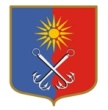 КИРОВСКИЙ МУНИЦИПАЛЬНЫЙ РАЙОНЛЕНИНГРАДСКОЙ ОБЛАСТИАДМИНИСТРАЦИЯОТРАДНЕНСКОГО ГОРОДСКОГО ПОСЕЛЕНИЯП О С Т А Н О В Л Е Н И Еот   04   мая 2022 года  №  233О внесении изменений в постановление администрации МО «Город Отрадное» от « 28 » января 2019 года № 35 «Об утверждении Административного регламента по предоставлению муниципальной услуги «Выдача разрешений на строительство»В связи с приведением в соответствие с действующим законодательством, руководствуясь Федеральным законом от 06.10.2003 г.  № 131-ФЗ «Об общих принципах организации местного самоуправления в Российской Федерации», Федеральным законом от 02.05.2006 г. № 59-ФЗ «О порядке рассмотрения обращений граждан Российской Федерации», Федеральным законом от 27.07.2010 г. № 210-ФЗ «Об организации предоставления государственных и муниципальных услуг», на основании распоряжения администрации муниципального образования «Город Отрадное» от 21.02.2011 г. № 13 «О Порядке разработки и утверждении Административных регламентов предоставления муниципальных услуг структурными подразделениями администрации, муниципальными учреждениями муниципального образования «Город Отрадное», администрация МО «Город Отрадное» постановляет:1. Внести следующие изменения в постановление администрации МО «Город Отрадное» от 28.01.2019 г. № 35 «Об утверждении административного регламента по предоставлении муниципальной услуги «Выдача разрешений на строительство» администрации МО «Город Отрадное» (далее– Административный регламент): 1.1. В подпункт «г» пункта 2.8 Административного регламента добавить абзац следующего содержания:«Проектная документация объектов капитального строительства, указанных в части 2  статьи 49 Градостроительного кодекса Российской Федерации, проектная документация, указанная в части 3 статьи 49 Градостроительного кодекса Российской Федерации, и результаты инженерных изысканий, выполненных для подготовки такой проектной документации: подлежат государственной экспертизе в случаях, если сметная стоимость строительства, реконструкции, капитального ремонта объектов капитального строительства в соответствии с требованиями Градостроительного кодекса Российской Федерации подлежит проверке на предмет достоверности ее определения; по собственной инициативе застройщика или технического заказчика могут быть направлены на государственную или негосударственную экспертизу, за исключением случаев, указанных в пункте 1 статьи 49 Градостроительного кодекса Российской Федерации».2. Настоящее постановление вступает в силу со дня его официального опубликования. 3. Постановление подлежит официальному опубликованию в сетевом издании «Отрадное вчера, сегодня, завтра» и размещению в информационной сети «Интернет» на официальном сайте МО «Город Отрадное». И.о. главы администрации                                                                     А.С.МорозовРазослано:  дело-2, УМИАГ,  прокуратура